УКРАЇНАВиконавчий комітет Нетішинської міської радиХмельницької областіР І Ш Е Н Н Я28.07.2022					Нетішин				  № 242/2022Про внесення змін до рішення виконавчого комітету Нетішинської міської ради від 22 квітня 2021 року № 201/2021 «Про затвердження розкладу руху на перевезення пасажирів на приміському автобусному маршруті загального користування «Нетішин – Старий Кривин» № 2»Відповідно до підпункту 10 пункту «а» статті 30, пункту 3 частини 4          статті 42, частини 5 статті 59 Закону України «Про місцеве самоврядування в Україні», правил надання послуг пасажирського автомобільного транспорту, затверджених постановою Кабінету Міністрів України від 18 лютого 1997 року № 176, з метою розгляду листа КП НМР «Благоустрій», зареєстрованого у виконавчому комітеті Нетішинської міської ради від 07 липня 2022 року за                    № 24/1875-01-11/2022, виконавчий комітет Нетішинської міської ради                   в и р і ш и в:1. Унести до рішення виконавчого комітету Нетішинської міської ради від 22 квітня 2021 року № 201/2021 «Про затвердження розкладу руху на перевезення пасажирів на приміському автобусному маршруті загального користування «Нетішин – Старий Кривин» № 2» такі зміни:- додаток до рішення викласти у новій редакції, що додається.2. Рішення підлягає оприлюдненню на офіційному сайті Нетішинської міської ради.3. Контроль за виконанням цього рішення покласти на першого заступника міського голови Олену Хоменко.Міський голова 							Олександр СУПРУНЮКДодатокдо рішення виконавчого комітету міської ради22.04.2021 № 201/2021(у редакції рішення виконавчого комітету міської ради 28.07.2022 № 242/2022)РОЗКЛАД руху автобусів на приміському автобусному маршрутізагального користування «Нетішин – Старий Кривин» № 2Заступник міського голови						Василь МИСЬКОПрибуття, год.Стоянка, хв.Відправ-лення, год. хв.Відстань, кмПункт зупинкиВідстань, кмПрибуття, годСтоянка хв.Відправ-лення, год. хв.00-450АС Нетішин7,601-5501-057,6Старий Кривин001-3503-300АС Нетішин7,604-4503-457,6Старий Кривин004-3005-000АС Нетішин7,606-0005-207,6Старий Кривин005-4006-300АС Нетішин7,607-4006-507,6Старий Кривин007-2009-050АС Нетішин7,610-0509-257,6Старий Кривин009-4512-450АС Нетішин7,613-4513-057,6Старий Кривин013-2514-000АС Нетішин7,615-2514-207,6Старий Кривин015-1018-200АС Нетішин7,619-4018-407,6Старий Кривин019-2021-400АС Нетішин7,623-0021-557,6Старий Кривин022-4523-250АС Нетішин7,600-4023-457,6Старий Кривин000-25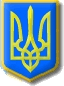 